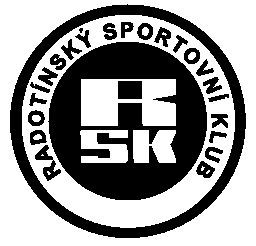 PŘIHLÁŠKA DOSPORTOVNÍHO KLUBURADOTÍNSKÝ SKpříjmení: ___________________________________________jméno: _______________________rodné číslo: _________________________________________bydlištěulice: _____________________________č.p./č.or.:_______obec: _____________________________PSČ:___________telefon: _____________________________e-mail: ______________________________žádám o členství v oddílu:	BASKETBALSOUHLAS se zpracováním a evidencí osobních údajů podle zákona č.101/2000 Sb., v platném znění a souhlas s využitím rodného čísla podle zákona č.133/2000 Sb., v platném znění:Souhlasím s tím, aby Radotínský sportovní klub (RSK) zpracovával a evidoval mé osobní údaje poskytnuté v souvislosti s mým členstvím a činností v RSK. Tento souhlas se výslovně vztahuje i na moje rodné číslo. Dále souhlasím s tím, že SK (sportovní klub) je oprávněn poskytovat uvedené osobní údaje do centrální evidence příslušných sportovních orgánů. Toto oprávnění vyplývá z technickoorganizačních důvodů (evidence členské základny, identifikace sportovce při soutěžích apod.). Údaje je SK, k výše uvedeným účelům, oprávněn zpracovávat a evidovat i po ukončení členství v SK. Prohlašuji, jsem byl/a řádně informován/a o všech skutečnostech dle ustanovení § 11 zákona č.101/2000 Sb., v platném znění. Tento souhlas může být kdykoli odvolán.V…………………….dne…………………………………………………………		  ………………….…………….…..	podpis předsedy a jednoho člena oddílu	vlastnoruční podpis							(u osob mladších 15 let souhlas zákonných zástupců)	